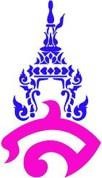 แผนการจัดการเรียนรู้กลุ่มสาระการเรียนรู้ภาษาไทย	โรงเรียนสาธิตมหาวิทยาลัยราชภัฏสวนสุนันทารายวิชา ภาษาไทยพื้นฐาน (ท๒๑๑๐๒)	ภาคเรียนที่ ๒ ปีการศึกษา ๒๕๖๕หน่วยการเรียนรู้ที่ ๓ เรื่อง กาพย์เห่ชมเครื่องคาวหวาน	ชั้นมัธยมศึกษาปีที่ ๑ แผนการจัดการเรียนรู้ที่ ๒ เรื่อง การอ่านทำนองเสนาะกาพย์เห่ชมเครื่องคาวหวาน เวลาเรียน ๑๐๐ นาที	จำนวน ๒ คาบ	อาจารย์ประจำวิชา อาจารย์ภาคภูมิ คล้ายทองมาตรฐานการเรียนรู้มาตรฐาน ท ๑.๑ ใช้กระบวนการอ่านสร้างความรู้และความคิดเพื่อนำไปใช้ตัดสินใจแก้ปัญหาในการ ดำเนินชีวิตและมีนิสัยรักการอ่านมาตรฐาน ท ๕.๑ เข้าใจและแสดงความคิดเห็น วิจารณ์วรรณคดีและวรรณกรรมไทยอย่างเห็นคุณค่าและ นำมาประยุกต์ใช้ในชีวิตจริงตัวชี้วัดท ๑.๑ ม ๑/๑ อ่านออกเสียงบทร้อยแก้วและบทร้อยกรองได้ถูกต้องเหมาะสมกับเรื่องที่อ่าน ท ๕.๑ ม ๑/๕ ท่องจำบทอาขยานตามที่กำหนดและบทร้อยกรองที่มีคุณค่าตามความสนใจจุดประสงค์การเรียนรู้ความรู้ (K)นักเรียนสามารถอธิบายหลักการอ่าน บทร้อยกรองประเภทกาพย์ได้อย่างถูกต้อง ทักษะ / กระบวนการ (P) นักเรียนสามารถอ่านออกเสียงบทร้อยกรองเป็นทำนองเสนาะ ได้อย่างถูกต้องไพเราะ คุณลักษณะอันพึงประสงค์ (A)นักเรียนมีความตั้งใจในการอ่านสาระสำคัญการอ่านกาพย์ยานี ๑๑ มีวิธีการอ่านทำนองเสนาะเช่นเดียวกับหลักการอ่านทำนองเสนาะโดยทั่วไป แต่ มีหลักการอ่านเฉพาะกาพย์ คือ การแบ่งจังหวะ จะแบ่งเป็น ๒ - ๓ ส่วนวรรคหลังแบ่งเป็น ๓ - ๓ การใส่ ทำนอง กาพย์ยานีมีทำนอง บาทเอกออกเสียงลงต่ำ ส่วนบาทโทออกเสียงต้นวรรคขึ้นเสียงสูงและการใส่อารมณ์ ในการอ่านกาพย์ควรใส่อารมณ์สอดแทรกลงไปในบทที่อ่านให้ เหมาะสมกับเนื้อเรื่องและบรรยากาศโดยอาศัยการ ตีความตัวบทที่จะอ่านให้ถ่องแท้เสียก่อนแล้วอ่านถ่ายทอดอารมณ์ออกมาเป็นท่วงทำนองให้น่าฟังสาระการเรียนรู้หลักการอ่านบทร้อยกรองเป็นทำนองเสนาะประเภทกาพย์สมรรถนะสำคัญความสามารถในการคิดวิเคราะห์กระบวนการจัดการเรียนรู้คาบที่ ๑ (จำนวน ๕๐ นาที) ขั้นนำ (จำนวน ๑๐นาที)๑. ครูทบทวนความรู้ เรื่อง ลักษณะคำประพันธ์ที่ใช่ในการแต่ง เรื่อง กาพย์เห่ชมเครื่องคาวหวาน ๒ . ค รู เชื่อมโยงเข้าสู่บทเรียน โดยกล่าวถึงความสำคัญ ของการอ่านทำนองเสนาะ ที่ครูอ่านให้ฟังขั้นสอน (จำนวน ๔๐ นาที)๑. ครูอธิบายความรู้เรื่องหลักการอ่านบทร้อยกรองทำนองเป็นทำนองเสนาะประเภทกาพย์ให้นักเรียนฟัง๒. ครูอ่านบทร้อยกรองเรื่อง กาพย์เห่ชมเครื่องคาวหวาน เป็นทำนองเสนาะให้นักเรียนฟังคาบที่ ๒ (จำนวน ๕๐ นาที) ขั้นนำ (จำนวน ๑๐นาที)๑. ครูทบทวนความรู้ เรื่อง ลักษณะคำประพันธ์ที่ใช่ในการแต่ง เรื่อง กาพย์เห่ชมเครื่องคาวหวานขั้นสอน (จำนวน ๓๐ นาที)๑. นักเรียนอ่านออกเสียง เรื่อง กาพย์เห่ชมเครื่องคาวหวาน เป็นร้อยแก้ว พร้อมกัน๒. ครูอ่านออกเสียงบทร้อยกรอง เป็นทำนองเสนาะเรื่อง กาพย์เห่ชมเครื่องคาวหวาน ให้นักเรียนฟังเป็น ตัวอย่าง โดย บทที่อ่านให้นักเรียนฟังคือ บทที่เป็นบทอาขยานหลักตามที่ครูกำหนด ซึ่งนักเรียนจะต้องท่องจำใน ภาคเรียนนี้๓. นักเรียนอ่านออกเสียง บทร้อยกรองเรื่อง กาพย์เห่ชมเครื่องคาวหวาน เป็นทำนองเสนาะขั้นสรุป (จำนวน ๑๐นาที)๑. ครูและนักเรียนร่วมกันอภิปราย สรุปความรู้เรื่อง วิธีการอ่านบทร้อยกรองสื่อการเรียนรู้PowerPoint เรื่อง การอ่านทำนองเสนาะการวัดและการประเมินผลการวัดประเมินผล๑. ประเมินการอ่านทำนองเสนาะเครื่องมือวัดและประเมินผล๑. แบบประเมินการอ่านทำนองเสนาะแหล่งการเรียนรู้สำนักงานคณะกรรมการการศึกษาขั้นพื้นฐาน. ๒๕๕๑. หนังสือเรียนสาระการเรียนรู้พื้นฐานวรรณคดีวิจักษ์ ชั้นมัธยมศึกษาปีที่ ๑. กรุงเทพฯ:โรงพิมพ์ สกสค. ลาดพร้าว. อินเทอร์เน็ตบันทึกผลหลังการจัดกิจกรรมการเรียนรู้ผลการจัดกิจกรรมการเรียนรู้ ด้านความรู้ (K)……………………………………………………………………………………………………………………………………………………………………………………………………………………………………………………………………………………………………………………………………………………ด้านทักษะ กระบวนการ(P)……………………………………………………………………………………………………………………………………………………………………………………………………………………………………………………………………………………………………………………………………………………ด้านคุณลักษณะอันพึงประสงค์ (A)……………………………………………………………………………………………………………………………………………………………………………………………………………………………………………………………………………………………………………………………………………………ปัญหา และอุปสรรค……………………………………………………………………………………………………………………………………………………………………………………………………………………………………………………………………………………………………………………………………………………ข้อเสนอแนะ แนวทางในการแก้ไขปัญหา……………………………………………………………………………………………………………………………………………………………………………………………………………………………………………………………………………………………………………………………………………………ลงชื่อ......................................................................(อาจารย์ภาคภูมิ คล้ายทอง) แบบสังเกตพฤติกรรมรายบุคคลคำชี้แจง: ให้ผู้สอนสังเกตพฤติกรรมของนักเรียนระหว่างเรียน  แล้วขีด ✓ ลงในช่องที่ตรงกับระดับคะแนน๔ คือ ดีมาก๓ คือ ดี๒ คือ พอใช้๑ คือ ต้องปรับปรุงลงชื่อ	ผู้ประเมิน................../................../.................เกณฑ์การสรุปดีมาก	หมายถึง	คะแนนรวม ๑๓-๑๖ คะแนนดี		หมายถึง	คะแนนรวม ๙-๑๒ คะแนน พอใช้	หมายถึง	คะแนนรวม ๑-๘ คะแนนปรับปรุง	หมายถึง	คะแนนรวม ๐ คะแนนแปลผล ระดับคุณภาพมากกว่า หรือเท่ากับระดับดีถือว่าผ่านเกณฑ์การประเมินแบบประเมินสมรรถนะของผู้เรียนชื่อ..............................................นามสกุล................................................ระดับชั้น...........	.........เลขที่.............คำชี้แจง : ผู้สอนสังเกตพฤติกรรมของนักเรียน และทำเครื่องหมาย ✓ลงในช่องที่กำหนดตามระดับคุณภาพลงชื่อ	ผู้ประเมิน(	)วัน เดือน ปี ที่ประเมิน........../............../............เกณฑ์การให้คะแนนระดับคุณภาพดีมาก	หมายถึง พฤติกรรมที่ปฏิบัตินั้นชัดเจน และสม่ำเสมอ ให้คะแนน ๓ คะแนน ดี	หมายถึง พฤติกรรมที่ปฏิบัตินั้นชัดเจน และบ่อยครั้ง ให้คะแนน ๒ คะแนน พอใช้	หมายถึง พฤติกรรมที่ปฏิบัติบางครั้ง	ให้คะแนน ๑ คะแนน ปรับปรุง   หมายถึง ไม่เคยปฏิบัติพฤติกรรมที่ปฏิบัตินั้นเลย	ให้คะแนน ๐ คะแนนเกณฑ์การสรุปดีมาก	หมายถึง	คะแนนรวม ๑๓-๑๕ คะแนนดี		หมายถึง	คะแนนรวม ๙-๑๒ คะแนน พอใช้	หมายถึง	คะแนนรวม ๑-๘ คะแนนปรับปรุง	หมายถึง	คะแนนรวม ๐ คะแนนแปลผล ระดับคุณภาพมากกว่า หรือเท่ากับระดับดีถือว่าผ่านเกณฑ์การประเมินแบบการประเมินการท่องจำบทร้อยกรอง ทำนองทำนองเสนาะระดับคะแนน๒๖-๓๐	ดีมาก๒๑-๒๕ ดี๑๕-๒๐	พอใช้๑๐-๑๔	ควรปรับปรุงที่ชื่อความรู้ความ เข้าใจในเนื้อหาความรู้ความ เข้าใจในเนื้อหาความรู้ความ เข้าใจในเนื้อหาความรู้ความ เข้าใจในเนื้อหาการแสดงความ คิดเห็นการแสดงความ คิดเห็นการแสดงความ คิดเห็นการแสดงความ คิดเห็นความสนใจความสนใจความสนใจความสนใจการมีส่วนร่วมใน ชั้นเรียนการมีส่วนร่วมใน ชั้นเรียนการมีส่วนร่วมใน ชั้นเรียนการมีส่วนร่วมใน ชั้นเรียนที่ชื่อ๔๓๒๑๔๓๒๑๔๓๒๑๔๓๒๑สมรรถนะด้านรายการประเมินระดับคุณภาพระดับคุณภาพระดับคุณภาพระดับคุณภาพสมรรถนะด้านรายการประเมินดีมาก(๓)ดี(๒)พอใช้(๑)ปรับปรุง(๐)ความสามารถในการคิดสามารถคิดวิเคราะห์และสังเคราะห์ได้ความสามารถในการคิดสามารถจำแนกข้อมูลได้ความสามารถในการคิดสามารถจัดหมวดหมู่ข้อมูลได้ความสามารถในการคิดสามารถอธิบายลักษณะของข้อมูลได้ความสามารถในการคิดสามารถเปรียบเทียบลักษณะของข้อมูลได้การประเมินดีมาก( ๓ )พอใช้( ๒ )ปรับปรุง( ๑ )ค่าน้ำหนัก คะแนนอ่านถูกต้องตาม หลักการอ่านอ่านถูกต้องและใช้น้ำเสียงถูกต้องตรงตามหลักการอ่าน โดยตลอดอ่านถูกต้องและใช้น้ำเสียงตามหลักการอ่านบางส่วนอ่านถูกต้องตามหลักการอ่านบ้างลีลาจังหวะเว้นจังหวะวรรคตอนถูกต้องตามการแบ่งวรรค น้ำหนักสี ยงหนักเบา ไพเราะน่าฟังเว้นจังหวะวรรคตอนถูกต้องบางส่วน น้ำหนัก เสียง หนักเบา พอสมควรเว้นจังหวะวรรคตอนผิดเป็นส่วนใหญ่	น้ำหนัก เสียง หนักเบา ไม่ถูกต้องอักขรวิธีอ่านออกเสียงถูกต้องตามอักขรวิธีโดยตลอดเช่น ตัว ร ล คำควบกล้ำ ถูกต้องชัดเจนอ่านออกเสียงถูกต้องตามอักขรวิธีบางส่วนอ่านออกเสียงไม่ถูกต้องตามอักขรวิธีเป็นส่วน ใหญ่ความตั้งใจมีความมุ่งมั่นตั้งใจในการอ่านบทอาขยานอย่างมากอ่าน พร้อมเพรียงกันทุกคนมีความมุ่งมั่นตั้งใจในการอ่านบทอาขยานค่อนข้างดี อ่านค่อนข้างจะพร้อมเพรียงไม่มีมีความมุ่งมั่นตั้งใจในการอ่านบทอาขยาน ไม่พร้อมเพรียงรวมรวมรวมรวม